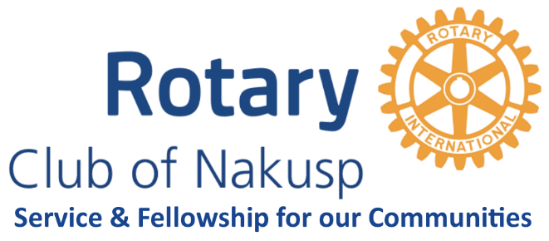 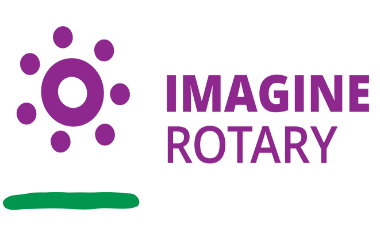 May 9th  2023Rotary Club of NakuspRegular Meeting MinutesArrowtarian Phase 4 LoungeAttendees: 	Sara Collinson, Andi Gabb, Kees van der Pol, Mayumi van der Pol,	Stu Jones, Lori Mackenzie, Dan Nicholson, Tania Quigley (Zoom)Zoom Guest:	Ann Frisch, Doreen Kelsey, Kay Diebold, Lorne WestnedgeRegrets:  	Destiny Froom, Graham Froom	Call to order at 6:00	Program by Ann Frisch on the Treaty on the Prohibition of Nuclear Weapons    	Treasurer’s report – Andi		No Report     	Visioning Follow-up - Sara		Need to have a followup:  Saturday May 13th at the van der Pols’		This will be from 10 am to noon.   	Scholarships Update – Lori		There were no applicants from Lucerne.		The Bingo Scholarship (about $2000) – mid-June deadline		The application must be accompanied by a 250-500 word essay:			“What would make your home community a place you would			 want to come back to?  What skills would you bring?”		Destiny will redo the Bingo form and it will go to both schools.     	Citizen of the Year – Dan		Changed again…July 8 at the van der Pols with appies by Deb Guest		10 guests per award recipient plus Rotarians and spouses	Canada Day Update – Mayumi		We have decided who will do what.  Things are well underway.	RYLA Update – Lori		Kees and Mayumi said our club received recognition at the Castlegar		Evening Club meeting for sponsoring a Castlegar Youth to attend RYLA.	50-50 draw – No Jim – No draw     Adjournment at 7:15 pm	Upcoming  Programs:	May 23rd - PALS?	June 20 - ?